Cadastro de Profissionais da Área de Construção Civil Caro Profissional,         Este cadastro tem o intuito de manter um canal direto com o profissional para esclarecimentos de duvidas pertinentes as legislações ambientais de nosso município.         Na pagina do município procure a aba Departamentos – Ambiental – Habite-se, lá estão elencadas as leis, decreto e formulário necessários para a obtenção do habite-se. Para facilitar criamos um check list com artigos das leis ambientais relacionadas ao habite-se. Nome:  Cidade:                      Contato Telefônico:  E-mail:  Titulo Profissional:  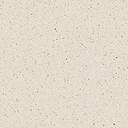 